АДМИНИСТРАЦИЯПОНЫРОВСКОГО  РАЙОНА  КУРСКОЙ ОБЛАСТИП О С Т А Н О В Л Е Н И Еот     20.05.2016 г.     №  230                           306000, Курская область, пос. Поныри, ул.Ленина,14 тел. / факс (47135) 2-11-58Об устойчивости функционированияорганизаций, предприятий и учреждений в чрезвычайных ситуациях Во исполнение Федеральных законов от 12 февраля 1998 года                         № 28-ФЗ «О гражданской обороне», от 21 декабря 1994 года № 68-ФЗ                     «О защите населения и территорий от чрезвычайных ситуаций природного и техногенного характера», от 21 июля 1997 года  № 116-ФЗ                                          «О промышленной безопасности опасных производственных объектов», постановления Правительства Российской Федерации от 30 декабря                       2003 года № 794 «О единой государственной системе предупреждения                        и ликвидации чрезвычайных ситуаций», в целях защиты населения Поныровского района при угрозе и возникновении чрезвычайных ситуаций природного и техногенного характера, Администрация Поныровского района Курской области п о с т а н о в л я е т: Утвердить  положение  по подготовке  предприятий, организаций и учреждений  к устойчивому функционированию  в чрезвычайных ситуациях (приложение № 1).Рекомендовать руководителям предприятий, организаций и учреждений:при подготовке организаций, независимо от форм собственности и ведомственной принадлежности, к устойчивому функционированию                        в  чрезвычайных ситуациях природного и техногенного характера, руководствоваться настоящим положением;обеспечить требования по повышению устойчивого функционирования организаций в чрезвычайных ситуациях, особое внимание обратить на предприятия энергетики, жилищно-коммунального хозяйства, здравоохранения;          обеспечить ежегодное наращивание количественных и качественных показателей, характеризующих устойчивое функционирование организаций                  в чрезвычайных ситуациях.          3. Постановление Главы Поныровского района № 187 от                          10.05.2006 года «Об устойчивости функционирования организаций, предприятий и учреждений в чрезвычайных ситуациях на территории  Поныровского района» считать утратившим силу.          4. Контроль за исполнением настоящего постановления возложить на заместителя главы администрации Поныровского района, управляющего делами Э.Н. Шитикова.            5. Постановление вступает в силу со дня его подписания.Глава Поныровского района                                                         В.С. Торубаров Приложение № 1Утверждено постановлениемАдминистрации Поныровского районаКурской областиот 20 мая 2016 года  № 230ПОЛОЖЕНИЕпо подготовке  предприятий, организаций и учреждений  к устойчивому функционированию в  чрезвычайных ситуациях1. Общие положения1.1.	Подготовка экономики к устойчивому функционированию в чрезвычайных ситуациях (далее ЧС) – комплекс экономических, организационно-технических мероприятий, осуществляемых с целью достижения устойчивости ее функционирования в чрезвычайных ситуаций природного и техногенного характера.1.2.	Повышение устойчивого функционирования экономики достигается осуществлением мероприятий, направленных на:предотвращение и уменьшение возможности образования крупных производственных аварий и катастроф;снижение возможных потерь и разрушений в случае их возникновения, а также от их вторичных поражающих факторов;создание условий для ликвидации последствий аварий, чрезвычайных ситуаций природного и техногенного характера, проведения работ по восстановлению нарушенного хозяйства и обеспечения жизнедеятельности населения.1.3.	Непосредственное руководство разработкой и проведением мероприятий по повышению устойчивого функционирования осуществляют соответствующие комиссии по повышению устойчивого функционирования экономики (организаций).На них возлагаются следующие задачи:организация работы по повышению устойчивого функционирования подчиненных (подведомственных) организаций, предприятий и учреждений;контроль за планированием и выполнением мероприятий по предотвращению возможных потерь и разрушений в результате аварий, чрезвычайных ситуаций природного и техногенного характерав подчиненных (подведомственных) организациях, предприятиях и учреждениях;оценка состояния, возможностей и потребностей подчиненных (подведомственных) организаций, предприятий и учреждений для обеспечения жизнедеятельности населения, выпуска заданных (необходимых) объемов и номенклатуры продукции с учетом возможных потерь и разрушений;организация исследований по вопросам устойчивого функционирования подчиненных (подведомственных) организаций, предприятий и учреждений, подготовка предложений по целесообразности   практического осуществления выработанных мероприятий;проверка качества выполнения мероприятий по повышению устойчивого функционирования подчиненных (подведомственных) организаций, предприятий и учреждений;обобщение данных и подготовка предложений главе муниципального образования (руководителю организации) по вопросам повышения устойчивого функционирования экономики для принятия решения по переводу подчиненных (подведомственных) организаций, предприятий и учреждений на работу в режиме чрезвычайной ситуации;обобщение данных обстановки и подготовка предложений по вопросам организации производственной деятельности, восстановления нарушенного управления подведомственными организациями, предприятиями, учреждениями и проведения аварийно-восстановительных работ.1.4.	На организации (предприятия) возлагаются: планирование и выполнение мероприятий по повышению устойчивого их функционирования;планирование и выполнение мероприятий по предотвращению возможных потерь и разрушений в результате аварий, чрезвычайных ситуаций природного и техногенного характера;обеспечение выпуска продукции (работ, услуг) в заданных (необходимых) объемах и номенклатуре с учетом возможных потерь и разрушений;ответственность за выделения необходимых материальных и финансовых средств.2. Основные направления повышения устойчивого функционирования2.1.	Основные направления повышения устойчивого функционирования экономики муниципального образования:обеспечение защиты населения и его жизнедеятельности в ЧС;рациональное размещение производственных сил на территории города, района;проведение технических мероприятий, направленных на повышение устойчивого функционирования экономики;подготовка к работе в ЧС отраслей экономики;подготовка к выполнению работ по восстановлению экономики в ЧС;подготовка системы управления экономикой для решения задач в ЧС.2.2.	Основные направления повышения устойчивого функционирования учреждений, предприятий и организаций:обеспечение защиты рабочих, служащих, членов их семей, населения, проживающего в ведомственных населенных пунктах, и их жизнедеятельности в ЧС;рациональное размещение производственных сил организаций на соответствующей территории;подготовка организаций к работе в ЧС;подготовка к выполнению работ по восстановлению организаций в ЧС;подготовка системы управления организаций для решения задач в ЧС.2.3. По основным направлениям разрабатываются и осуществляются мероприятия по повышению устойчивого функционирования.Мероприятия по повышению устойчивого функционирования организаций разрабатываются и осуществляются заблаговременно, с учетом возможных последствий чрезвычайных ситуаций природного и техногенного характера.Мероприятия, которые по своему характеру не могут быть осуществлены заблаговременно, проводятся в возможно короткие сроки в ЧС (например, эвакомероприятия, изменения технологических режимов работы, производственных связей, структуры управления и другие).2.4. Предложения по повышению устойчивого функционирования организаций разрабатываются на основе результатов научных исследований, обобщения и анализа опыта повышения устойчивого функционирования экономики.Мероприятия по повышению устойчивого функционирования организации рекомендуется оформлять отдельным документом - планом по повышению устойчивого функционирования организации.Часть мероприятий по повышению устойчивого функционирования организаций предусматривается в соответствующих планах действий по предупреждению и ликвидации ЧС природного и техногенного характера.2.5. Эффективность мероприятий по подготовке организаций к устойчивому функционированию в ЧС определяется при проведении специальных учений гражданской обороны.В целом общая схема организации работы по повышению устойчивого функционирования организаций делится на 3 основных этапа:I	этап – исследовательский, на котором выявляются слабые, узкие места
в деятельности звена экономики, вырабатываются предложения по
устранению этих слабых, узких мест;II	этап – проверка и оценка предполагаемых мероприятий на эффективность и выбор наиболее целесообразных решений для данных условий (учения и тренировки).III	этап – реализация обоснованных мероприятий через установленные системы планирования и контроля.3. Типовой перечень мероприятий по повышению устойчивого функционирования экономики3.1.	Основными этапами выбора и обоснования мероприятий по предотвращению (снижению риска) возникновения аварий и катастроф являются:выявление возможных источников ЧС (сооружения, технологические установки, виды производств, емкости с химически опасными веществами (далее АХОВ), оборудование с опасными параметрами, способы организации производства и т.п.);анализ риска возникновения ЧС на каждом элементе-источнике ЧС и возможных социально-экономических последствий;выбор основных мероприятий предотвращения (снижения риска) возникновения ЧС.3.2.	Исходя из требований по защите производственного персонала (населения) и подготовки системы жизнеобеспечения, определяются основные пути реализации этих требований:совершенствование основных фондов и производственных процессов;разработка (уточнение) и соблюдение требований и норм безаварийного производства;эффективный контроль за состоянием и проведение регулярного технического обслуживания и ремонта основных производственных фондов;повышение квалификации персонала в области безаварийности производства.С этой целью необходимо:выявлять источники ЧС;прогнозировать последствия ЧС;уменьшать количество источников ЧС.В случае невозможности полностью исключить риск возникновения ЧС необходимо обеспечить защиту производственного персонала путем:своевременного оповещения персонала;создания и подготовки сил и средств для защиты персонала в ЧС;подготовки к оказанию первой медицинской помощи;подготовки системы жизнеобеспечения к работе в условиях ЧС.3.3.	При создании новых, реконструкции (расширении существующих) хозяйственных объектов экономики учитываются требования к их размещению, а также к размещению их элементов. Исходя из этих требований, наиболее общими (универсальными) типовыми мероприятиями являются:размещение объектов и выбор площадок для размещения их элементов с учетом рельефа, грунтовых и климатических условий, а также других особенностей местности;исключение (ограничение) размещения элементов объекта на локально неблагоприятных участках местности;рассредоточение элементов крупных объектов и их ограничение расширения крупных производств;ограничение размещения опасных объектов в зонах опасных природных явлений и размещение их на безопасном удалении от других объектов;строительство базисных складов для хранения вредных, взрывоопасных и легковоспламеняющихся веществ за пределами территории объекта в загородной зоне.3.4.	Уменьшение ущерба производственному персоналу и населению, снижение экономического ущерба и ограничение (исключение) негативного воздействия на окружающую среду достигается проведением заблаговременных технических мероприятий по повышению устойчивого функционирования.Эти цели должны достигаться путем:защиты основных производственных фондов от поражающих факторов ЧС;проведения специальных природоохранных мероприятий.Защита основных производственных фондов:повышение физической стойкости основных производственных фондов;установка пожарной сигнализации, систем пожаротушения;внедрение технологий, конструкций зданий, оборудования, обеспечивающих снижение вероятности возникновения ЧС;защита уникального и ценного оборудования, подготовка его к эвакуации.Природоохранительные мероприятия:очистка стоков;герметизация оборудования, трубопроводов;снижение использования в технологиях веществ, разрушающих озоновый слой атмосферы.3.5.	Подготовка хозяйственных объектов экономики к работе в условиях ЧС осуществляется с целью:обеспечения выпуска важных видов продукции (услуг) в условиях ЧС;устойчивого снабжения объектов материально-техническими ресурсами, энергией и водой;обеспечение безопасности работающей смены.С учетом этих требований мероприятиями в этой области являются:оценка возможностей выпуска важнейших видов продукции;совершенствование производственных связей с поставщиками;подготовка к независимому функционированию отдельных производств;подготовка к работе по упрощенной технологии;создание минимально необходимого запаса материально-технических ресурсов;подготовка к использованию местных ресурсов;обеспечение автономными источниками энерго- и водоснабжения;использование кабельных линий электропередач;электроснабжение объекта от двух и более источников;подготовка к централизованному отключению отдельных потребителей;обеспечение аварийного освещения территорий и помещений;обеспечение объектов системами оборотного водоснабжения и автономными водозаборами;своевременное оповещение персонала об аварии и стихийном бедствии (угрозе их возникновения);создание и подготовка сил и средств для защиты персонала в условиях ЧС;обучение персонала способам защиты в условиях ЧС;подготовка к оказанию первой медицинской помощи;подготовка системы жизнеобеспечения к работе в условиях ЧС.3.6.	Подготовка системы управления, сил и средств к ликвидации последствий аварий, катастроф и стихийных бедствий направляется на:создание условий для своевременного оповещения персонала и населения;проведение аварийно-спасательных и других неотложных работ (далее АСДНР).Эти цели достигаются путем:заблаговременной подготовке сил и средств;подготовки системы управления.3.7.	Типовыми мероприятиями по подготовке сил и средств являются:создание и обучение формирований, материально-техническое обеспечение;создание резервных фондов материально-технических ресурсов;подготовка к развертыванию постов наблюдения и контроля;подготовка к использованию местных ресурсов;создание и сохранность страхового фонда документации.3.8.	Типовыми мероприятиями по подготовке системы управления являются:разработка и постановка задач организациям на ликвидацию последствий аварий, ЧС;обеспечение органов управления организаций нормативно-технической документацией;создание СНЛК на территории организаций и прилегающей местности;создание и поддержание в готовности системы оповещения;создание систем сбора и анализа информации об источниках ЧС;создание системы пунктов управления;развитие системы связи в отрасли;уточнение прогноза возможных ЧС и планов действий;  организация взаимодействия функциональных и территориальных органов управления; подготовка информационных центров организаций к работе в ЧС; подготовка персонала органов управления организаций; обеспечение контроля за безопасным функционированием объектов и их готовностью;  обеспечение научно-исследовательских и опытно-конструкторских работ по проблемам повышения устойчивости.4. Типовые мероприятия по повышению устойчивого функционирования в отраслях с опасными объектами (производствами)4.1.	Химически опасные объекты:обеспечение персонала защитными сооружениями (далее ЗС);обеспечение персонала средствами индивидуальной защиты;защита водоисточников и систем водоснабжения объектов от АХОВ;создание системы оповещения персонала и населения вблизи объектов;обеспечение вытяжными системами и респирационными установками для удаления газов, паров, аэрозолей от мест их образования;подготовка к эвакуации персонала, не занятого работами по ликвидации последствий аварии;подготовка к обеспечению укрываемых в ЗС продуктами питания и др.;подготовка к санитарной обработке персонала;накопление медицинских средств для первой медицинской помощи;обучение персонала способам защиты от АХОВ и действиям в ЧС;подготовка к использованию верхних этажей зданий и возвышенностей;регулярный медицинский контроль и соблюдение санитарно-гигиенического режима на объектах экономики (далее ОЭ);размещение объектов с подветренной стороны относительно населенных пунктов;размещение складов с АХОВ с подветренной стороны основных цехов ОЭ, где работает наибольшее число персонала;создание санитарно-защитных зон и зон наблюдения в округе ОЭ;ограничение объемов АХОВ, легко воспламеняющихся горючих жидкостей (далее ЛВГЖ), взрывчатых веществ (далее ВВ), хранящихся на территории ОЭ;подземное хранение АХОВ, ЛВГЖ, ВВ;обвалование, поддоны;сооружение защитных оболочек вокруг емкостей с АХОВ;применение автоматических устройств, блокировок на технологических линиях;герметизация оборудования и трубопроводов с АХОВ, бесшовные трубы;регулярный контроль состояния оборудования, емкостей с АХОВ, ЛВГЖ, ВВ;своевременное техобслуживание и ремонт (замена) элементов ОЭ;строгий учет количества, местонахождения и перемещения АХОВ;подготовка к дегазации территории, оборудования, транспорта;обеспечение объектов формирований материально-техническими средствами для локализации ЧС;устройство ловушек, направленных стоков для приема разлившихся АХОВ;оснащение технологических линий, трубопроводов системы экстренного опорожнения;внедрение систем автоматической нейтрализации АХОВ;внедрение резервного (дублирующего) газоочистного, пылеулавливающего оборудования;обеспечение возможности автономного управления оборудованием при аварии с выбросом АХОВ;разработка мер по усилению контроля за зараженностью территорий ОЭ и местности;разработка режимов работы персонала в условиях заражения ОЭ;регулирование импорта и экспорта АХОВ.4.2.	Взрывоопасные объекты:обеспечение персонала ЗС;обеспечение персонала средствами индивидуальной защиты;изоляция взрывоопасных зон прочными стенами;использование рельефа и других особенностей местности для изоляции рабочих помещений от опасных зон;подготовка к эвакуации персонала, не занятого в ликвидации последствий аварий, ЧС;подготовка к обеспечению укрываемых в ЗС и эвакуированных продуктами и т.п.;накопление медицинских средств первой медицинской помощи;обучение персонала действиям при угрозе взрыва и при пожаре;размещение объектов и их элементов с учетом рельефа и других особенностей;создание во взрыво- и пожароопасных зонах инертной среды;предотвращение образования взрывоопасных смесей при пожарах;автоматический контроль и регулирование состава технологических смесей (определение концентрации);установка автоматических устройств для подавления взрыва (обнаружение, тушение пожаров);разработка высоконадежных средств и способов транспортировки ВВ, ЛВГЖ;обеспечение грозозащитными устройствами;установка предохранительных клапанов для сбора давления;обеспечение прочности паровых котлов, автоклавов и других емкостей, работающих под давлением;использование несгораемых конструкций и материалов;создание противопожарных разрывов и минеральных полос;создание ограждающих рвов, обваловок и стенок для локализации ЛВГЖ;запрещение взрывных работ вблизи объектов;строгое соблюдение правил пожарной безопасности;обеспечение пожарной техникой, оборудованием и инструментом;обеспечение пожарными водоемами и средствами пожаротушения;подготовка пожарных проездов для пожарной техники.4.3.	Объекты, расположенные в зонах опасных природных явлений:создание необходимой физической стойкости к поражающим факторам ЧС;создание укрытий для производственного персонала в районах расположения;утепление рабочих помещений, зданий, сооружений и тепловых сетей;обеспечение персонала объектов спецодеждой с учетом специфики ЧС;создание минимально необходимого фонда спасательных плавающих средств;размещение рабочих помещений ОЭ на возвышенностях (гидрологические ЧС);установка режима поведения персонала при получении информации о ЧС;запрещение (ограничение) размещения ОЭ и их элементов с учетом возможного затопления;размещение ОЭ и их элементов с учетом снижения эффективности воздействий на ЧС;проведение агротехнических лесомелиоративных защитных мероприятий на склонах;применение бесшовных труб для транспорта нефтепроводов и газа в зонах ЧС;регулирование стока воды из водохранилищ, устройство искусственного и естественного регулирования стока;обеспечение предварительного срабатывания верхнего бьефа водохранилищ в случае угрозы ЧС;создание запасов материалов для укрепления дамб (при угрозе ЧС);защита уникального и особо ценного оборудования;создание запасов дефицитных материалов для аварийно-восстановительных работ;берегоукрепительные работы для профилактики оползней и обрушений;подготовка к укреплению элементов зданий, сооружений;локальная защита объектов и небольших участков территории;подготовка к проведению аварийных работ по предотвращению прорыва плотин, дамб и оградительных валов;стабилизация слабых грунтов, устройство дренажа;подготовка к эксплуатации в условиях ЧС наиболее стойких зданий;гидроизоляция зданий, сооружений на гидродинамических опасных ОЭ;подготовка плавающих средств для эвакуации ОЭ в зонах затопления.4.4.	Нефтяная и газовая отрасль:перераспределение в условиях ЧС ресурсов нефтепродуктов и газа по направлениям, объемам и потокам;создание перемычек и кольцевых магистральных трубопроводов с существующими и строящимися;резервирование и повышение устойчивости подводных переходов через реки;разработка и применение систем противокоррозионной защиты оборудования;размещение подземных хранилищ нефтепродуктов и газа вне зон природных ЧС;подземная прокладка трубопроводов через авто- и железные дороги.размещение на газопроводах поочередно компрессоров с электро- и газотурбинными агрегатами;создание аварийного неснижаемого запаса труб различного диаметра и запорной арматуры;оборудования ОЭ байпасами и клапанами - отсеками в защитных колодцах;подземное хранение сжиженных газов и хранение их в отверженном состоянии;регулярный контроль над герметичностью трубопроводов и технологических систем;создание автоматических систем обнаружения утечки опасных веществ и экстренного отключения аварийных участков, магистральных газопроводов и компрессорных станций.4.5.	На всех видах транспорта:подготовка постоянных транспортных устройств, подвижного состава (судов) и производственно-технической базы транспорта к работе в условиях ЧС;обеспечение эксплуатационными, техническими материалами и энергоресурсами для работы в условиях ЧС;подготовка транспорта к перевозке сил и средств, ресурсов, необходимых для ликвидации последствий ЧС, а также для эвакомероприятий;обеспечение защиты грузов от заражения (загрязнения);разработка (уточнение) нормативных документов, направленных на обеспечение безаварийности транспортного процесса и достижение минимального риска возникновения ЧС;повышение эффективности контроля за состоянием транспортных средств и режимов перевозочного процесса.4.6.	На автомобильном транспорте:подготовка объездов возможных зон ЧС;подготовка к прокладке путей движения автотранспорта в очагах поражения;установление оптимальных маршрутов перевозки опасных веществ, для обеспечения минимального риска аварий и снижения тяжести их последствий для населения и народного хозяйства;подготовка автотранспорта и дорожной сети в зонах возможных ЧС к перевозкам эвакуируемого населения;рациональное размещение в зонах ЧС производственной базы технического обслуживания, ремонта и заправки автомобилей;разработка и подготовка к использованию упрощенных методов технического обслуживания, ремонта и восстановления техники в условиях ЧС;создание и хранение в резерве мобильных средств технического обслуживания и специальной обработки зараженной автотехники;накопление и хранение неприкосновенного запаса запасных частей, оборудования, инструмента;совершенствование системы технического прикрытия автодорог и объектов, входящих в основные транспортные направления и проложенных в зонах опасных природных явлений;строительство автодорог вблизи железных дорог, находящихся в зонах возможных ЧС, подготовка подходов к местам дублирования мостовых переходов;подготовка производственных мощностей предприятий (асфальтовые заводы, карьеры и т .п.) для строительства и ремонта дорог в ЧС;совершенствование дорожно-строительной и мостостроительной техники с учетом эксплуатации ее в ЧС;разработка типовых проектов решений, вариантов и нормативов проведения работ по восстановлению постоянных автотранспортных устройств, подвижного состава и производственно-технической базы в условиях ЧС.4.7.	На объектах энергетики:распределение энергоисточников по районам и потребителям;внедрение кабельных сетей для энергоснабжения особо важных объектов;кольцевание отдельных энергосистем, обеспечение разделения их на независимо работающие подсистемы;организация технологического цикла тепловых энергосетей с соблюдением норм предельно допустимых выбросов в атмосферу и сбросов сточных вод в природные водоемы;создание береговых устройств для приема электроэнергии от судовых установок;внедрение эффективных устройств для прогрева и плавки гололеда на воздушных линиях электропередач;подготовка к оперативному отключению второстепенных потребителей;подготовка энергосистем к работе по специальным режимам ЧС;подготовка к работе резервных видов топлива за счет местных ресурсов.4.8.	Пищевая промышленность:обеспечение автономными источниками энерго- и водоснабжения в минимально необходимых объемах (для важнейших объектов пищевой промышленности);создание и внедрение в производство закрытых (защищенных) технологических линий;автоматизация технологических процессов подачи сырья до упаковки;подготовка предприятий пищевой промышленности к временному переходу на упрощенные технологии;разработка сетевых графиков безаварийной остановки с учетом особенностей объектов экономики;дублирование основных видов продукции для обеспечения потребителей в ЧС;организация хранения запасов с повышенной герметизацией;защита пищевого сырья и продовольствия от заражения путем использования защитной тары;разработка и внедрение защитной тары (нетоксичной);совершенствование существующих и разработка новых методов и способов обеззараживания пищевого сырья и готовой продукции от АХОВ и бактериальных средств;обеспечения предприятий пищевой промышленности средствами и методами   определения   уровней   содержания   нитратов   в   растительных продуктах необходимыми средствами лабораторного контроля загрязнения (заражения) радиоактивными и химическими веществами и биотоксинами;совершенствование методов лабораторного контроля, предусматривающих комплексное использование приборов и электронно-вычислительных машин для экстренного определения загрязнения (заражения) пищевых продуктов;снижение взрыво - и пожарной опасности мукомольных предприятий, подготовка бестарной приемки муки, исключающих ее загрязнение;накопление подвижных средств хлебопечения для создания резерва производственных мощностей хлебопекарной промышленности и использования их в условиях ЧС;разработка типовых стационарных и передвижных убойных пунктов и цехов, перечня необходимого оборудования и инвентаря для вынужденного убоя пораженных животных в условиях ЧС;оснащение предприятий отрасли установками для обеззараживания     водоисточников;создание запасов консервантов и материалов первичной обработки мяса (соли и других) в условиях ЧС.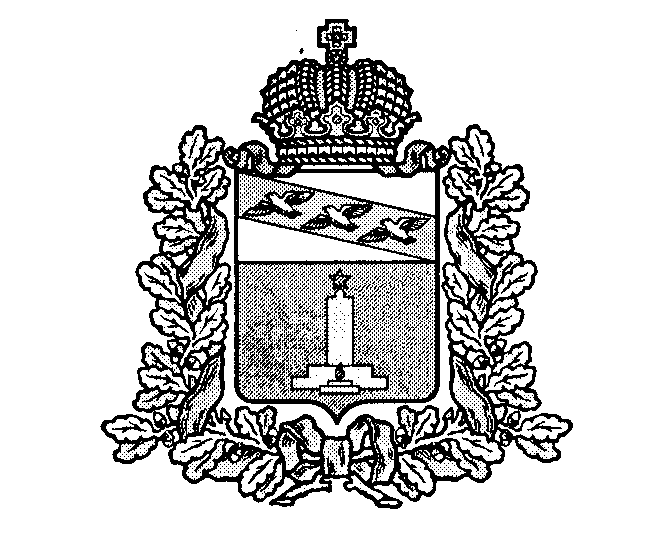 